Plan de mejora continua de la escuela primaria Holtville 2022-2023Escuela Primaria HoltvilleCada estudiante empoderado, cada estudiante tiene éxitoCada estudiante empoderado, cada estudiante tiene éxito* Los líderes aseguran que todos los estudiantes reciban una educación de calidad en una escuela segura y disciplinada con maestros calificados.* Las escuelas ofrecen un plan de estudios riguroso y una instrucción relevante y desafiante para satisfacer las necesidades de todos los estudiantes.* La educación lleva a los estudiantes a establecer metas*La educación es una responsabilidad compartida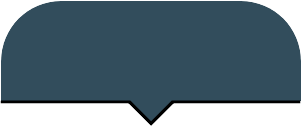 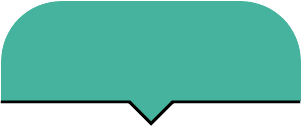 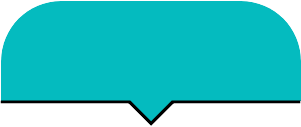 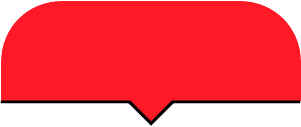 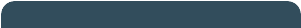 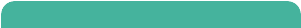 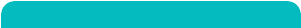 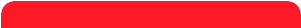 Las partes interesadas están incluidas y participan activamente en la creación y el mantenimiento de una cultura saludable para el aprendizaje que satisfaga las necesidades de todos los estudiantes. Las escuelas están equipadas con líderes enfocados en los estudiantes que participan en su propio aprendizaje impactando positivamente a otros amenudo y declaran creencias para todos.Todos los estudiantes participan en un entorno centrado en el estudiante que los alienta a participar con confianza y a ser dueños de su propio aprendizaje.Los estudiantes se ven afectados con material atractivo, preparación para C&C, ydesarrollo de conocimientos y habilidades para prepararlos para la próxima transición. Aumentar las oportunidades para la participación de los padres y la comunidad. Aumentar la asistencia de los estudiantes proporcionando incentivos.Asegurar la asignación equitativa de recursos humanos, materiales, digitales y fiscales. Reclutar y promover el crecimiento profesional a través de actividades de desarrollo y aprendizaje profesional. Proporcionar instrucción rigurosa, desafiante yatractiva para que coincida con los intereses de los estudiantes y el potencial de aprendizaje.Proporcionar tecnología apropiada y un entorno de aprendizaje seguro para todos los estudiantes. Aumentar el crecimiento académico de los estudiantes de 3º y 4º en un 2% y el rendimiento académico en un 2% en Artes del Lenguaje Inglés en el ACAP.Aumentar el crecimiento académico de los estudiantes de 3º y 4º en un 2% y el rendimiento académico en un 2% en Matemáticas en el ACAP.Aumentar el número de estudiantes de educación especial que obtienen el nivel 1 al nivel 2 en el ACAP en un 2%.Hojas de inicio de sesiónAsistenciaPlanes de leccionesCreación de un equipo de liderazgoDesarrollo profesionalEleotEstándares de Ciencias de la ComputaciónEvaluación estandarizada estatal